Ո Ր Ո Շ ՈՒ Մ18 սեպտեմբերի 2018 թվականի   N 792-Ա ՀԱՄԱՅՆՔԻ ՏԱՐԱԾՔՈՒՄ ԸՆՏՐԱԿԱՆ ՏԵՂԱՄԱՍԵՐ ԿԱԶՄԱՎՈՐԵԼՈՒ ԵՎ ՏԵՂԱՄԱՍԱՅԻՆ ԿԵՆՏՐՈՆՆԵՐ ՍԱՀՄԱՆԵԼՈՒ ՄԱՍԻՆ       Ղեկավարվելով Հայաստանի Հանրապետության  ընտրական օրենսգրքի 16-րդ, 17-րդ և 18-րդ  հոդվածների դրույթներով և Հայաստանի Հանրապետության Սյունիքի մարզի Կապան համայնքի ղեկավարի 2018 թվականի հոկտեմբերի 21-ին կայանալիք արտահերթ ընտրության կազմակերպումը և իրականացումն ապահովելու նպատակով, ո ր ո շ ու մ ե մ.                       ՀԱՄԱՅՆՔԻ ՂԵԿԱՎԱՐԻ                      ՊԱՇՏՈՆԱԿԱՏԱՐ                   ՆԱՐԵԿ ՂԱՀՐԱՄԱՆՅԱՆ 2018թ. Սեպտեմբերի 18
ք. Կապան
ՀԱՅԱՍՏԱՆԻ ՀԱՆՐԱՊԵՏՈՒԹՅԱՆ ԿԱՊԱՆ ՀԱՄԱՅՆՔԻ ՂԵԿԱՎԱՐ
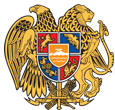 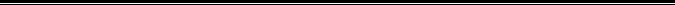 Հայաստանի Հանրապետության Սյունիքի մարզի Կապան համայնք 
ՀՀ, Սյունիքի մարզ, ք. Կապան, +374-285-42036, 060521818, kapan.syuniq@mta.gov.am,      1. Հայաստանի Հանրապետության Սյունիքի մարզի Կապան համայնքի համայնքի ղեկավարի 2018 թվականի հոկտեմբերի 21-ին կայանալիք արտահերթ ընտրության  անցկացման նպատակով Կապան համայնքն ընդգրկող տեղամասերի համար սահմանել տեղամասային կենտրոններ` համաձայն հավելվածի:2. Սույն որոշման օրինակները ներկայացնել Հայաստանի Հանրապետության ընտրողների ռեգիստրը վարող լիազոր մարմնին  և թիվ 35 տարածքային ընտրական հանձնաժողովին:      1. Հայաստանի Հանրապետության Սյունիքի մարզի Կապան համայնքի համայնքի ղեկավարի 2018 թվականի հոկտեմբերի 21-ին կայանալիք արտահերթ ընտրության  անցկացման նպատակով Կապան համայնքն ընդգրկող տեղամասերի համար սահմանել տեղամասային կենտրոններ` համաձայն հավելվածի:2. Սույն որոշման օրինակները ներկայացնել Հայաստանի Հանրապետության ընտրողների ռեգիստրը վարող լիազոր մարմնին  և թիվ 35 տարածքային ընտրական հանձնաժողովին: